Additional file 1 Respondent Characteristics When Assessing Changes in Physician Experiences After Workflow Redesigns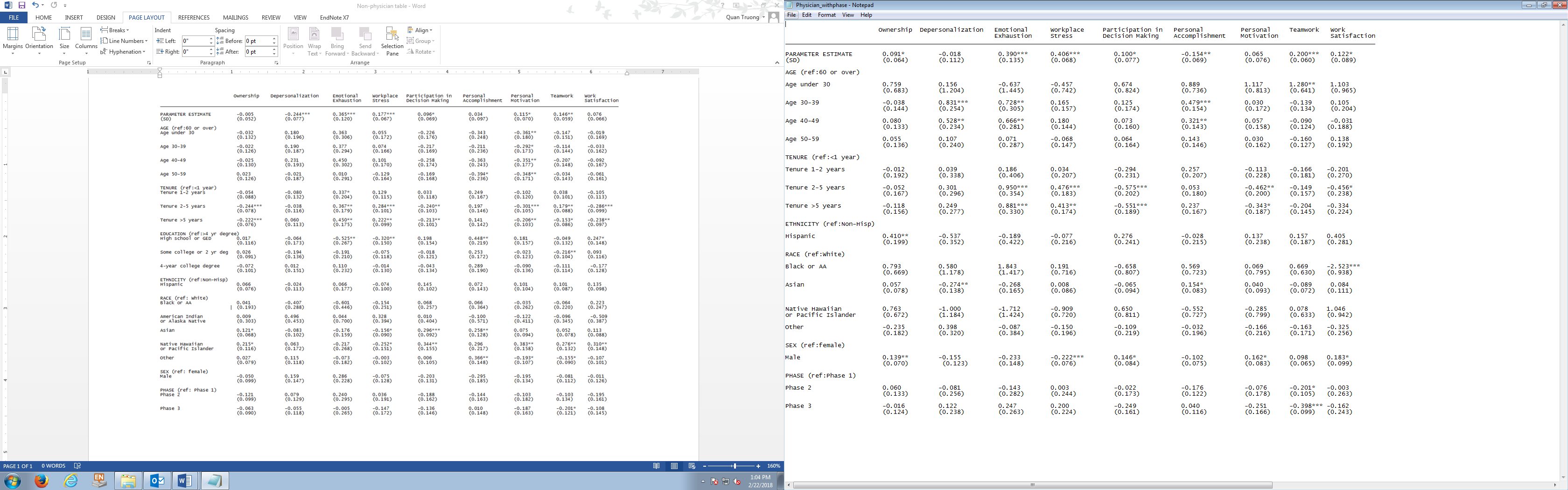 